Café Stolpe Inn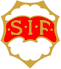 Vår ambition med Café Stolpe Inn är att det skall vara öppet  alla dagar det spelas matcher på SIF-gården under säsongen.Vi vill erbjuda alla SIFare och även våra gästande lag på ett bra och brett sortiment av mat och dryck och trevligt välkomnande.Vi har även reklamprylar så som mössor, benskyddsband och kaffemuggar till försäljning.Det är vårt ansvar som föräldrar i föräldrasektionen att kiosken är öppen alla dagar. Det är en mycket trevlig och social aktivitet som  vi gör tillsammans med våra aktiva barn.Om det är fint väder kan man gärna packa en korg med fika som kaffe och kakor tex. och gå runt och sälja vid planerna vilket är uppskattat.Eller ställa upp ett bord ute och ta med kaffe och begränsat sortiment till försäljning antingen vid SEAB-planen, sportfältet eller på verandan nere vid klubbhusetVi har gjort en kiosk-pärm med rutiner där det står exakt hur du skall gå tillväga. Pärmen finns i det höga skåpet inne i kiosken.Det finns en rutin om hur du gör när du öppnar kiosken och en rutin hur du stänger kiosken.Är det något du undrar över är det bara att ringa din föräldrarepresentant.Ha det så roligt i kiosken!SIF RULESRespekt | Umgås | Laganda | Empati | Samarbete